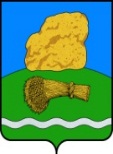 РОССИЙСКАЯ    ФЕДЕРАЦИЯКАЛУЖСКАЯ  ОБЛАСТЬДУМИНИЧСКИЙ  РАЙОНСЕЛЬСКАЯ   ДУМАСЕЛЬСКОЕ  ПОСЕЛЕНИЕ  «ДЕРЕВНЯ  БУДА»РЕШЕНИЕ     «29»  июля   2019 г                                                                                                  № 17Об утверждении Порядка представления главным распорядителем средств бюджета сельского поселения «Деревня Буда» в отдел финансов администрации МР «Думиничский район» информации о совершаемых действиях, направленных на реализацию сельским поселением «Деревня Буда» права регресса, либо об отсутствии оснований для предъявления иска о взыскании денежных средств в порядке регресса          В соответствии с абзацем 5 части 4 статьи242.2 Бюджетного кодекса Российской Федерации, руководствуясь статьей 24 Устава сельского поселения «Деревня Буда»,  сельская Дума сельского поселения «Деревня Буда» РЕШИЛА:         1.Утвердить прилагаемый Порядок представления главным распорядителем средств бюджета сельского поселения «Деревня Буда» в отдел финансов администрации МР «Думиничский район» информации о совершаемых действиях, направленных на реализацию сельским поселением «Деревня Буда» права регресса, либо об отсутствии оснований для предъявления иска о взыскании денежных средств в порядке регресса.         2.  Настоящее решение обнародовать на информационном  стенде в здании администрации сельского поселения «Деревня Буда».         3.  Настоящее решение вступает в силу со дня его официального обнародования.         4.  Контроль за исполнением настоящего решения возложить на главу администрации сельского поселения «Деревня Буда».Глава сельского поселения                                      Н.А.Плашенкова Приложение к решению сельской Думы сельского поселения «Деревня  Буда»от 29.07.2019   № 17ПОРЯДОКпредставления главным распорядителем средств бюджета сельского поселения «Деревня Буда» в отдел финансов администрации МР «Думиничский район» информации о совершаемых действиях, направленных на реализацию сельским поселением «Деревня Буда» права регресса, либо об отсутствии оснований для предъявления иска о взыскании денежных средств в порядке регресса.1. Настоящий Порядок устанавливает правила представления главным распорядителем средств бюджета сельского поселения «Деревня Буда» в отдел финансов  администрации МР «Думиничский район» информации о совершаемых действиях, направленных на реализацию сельским поселением «Деревня Буда» права регресса, либо об отсутствии оснований для предъявления иска о взыскании денежных средств в порядке регресса.2. Отдел бюджетного учета администрации МР "Думиничский район" в течение 15 календарных дней со дня исполнения за счет казны  сельского поселения «Деревня Буда» судебного акта о возмещении вреда уведомляет об этом главного распорядителя средств бюджета сельского поселения «Деревня Буда» (далее – главный распорядитель).3. После получения уведомления главный распорядитель при наличии оснований для предъявления иска о взыскании денежных средств в порядке регресса в течение 10 календарных дней направляет в отдел бюджетного учета администрации МР "Думиничский район"  запрос о предоставлении копий документов (платежных поручений), подтверждающих исполнение администрацией сельского поселения «Деревня Буда» за счет казны  сельского поселения «Деревня Буда» судебного акта о возмещении вреда.4. Копии документов (платежных поручений), подтверждающих исполнение администрацией сельского поселения «Деревня Буда» за счет казны сельского поселения «Деревня Буда» судебного акта о возмещении вреда, направляются отделом бюджетного учета администрации МР "Думиничский район" главному распорядителю в срок, не превышающий 15 календарных дней со дня поступления запроса, указанного в пункте 3 настоящего Порядка. 	5. Информация о совершаемых главным распорядителем действиях, направленных на реализацию сельским поселением «Деревня Буда» права регресса, либо об отсутствии оснований для предъявления иска о взыскании денежных средств в порядке регресса представляется главным распорядителем в отдел финансов  администрации МР «Думиничский район» ежеквартально не позднее 25 числа месяца, следующего за отчетным кварталом, в форме электронного документа, подписанного усиленной квалифицированной электронной подписью руководителя главного распорядителя или уполномоченного им лица, либо в виде документа на бумажном носителе, подписанного руководителем главного распорядителя или уполномоченным им лицом.